موضوع البكالوريا في مادة الرياضيات شعبة رياضيات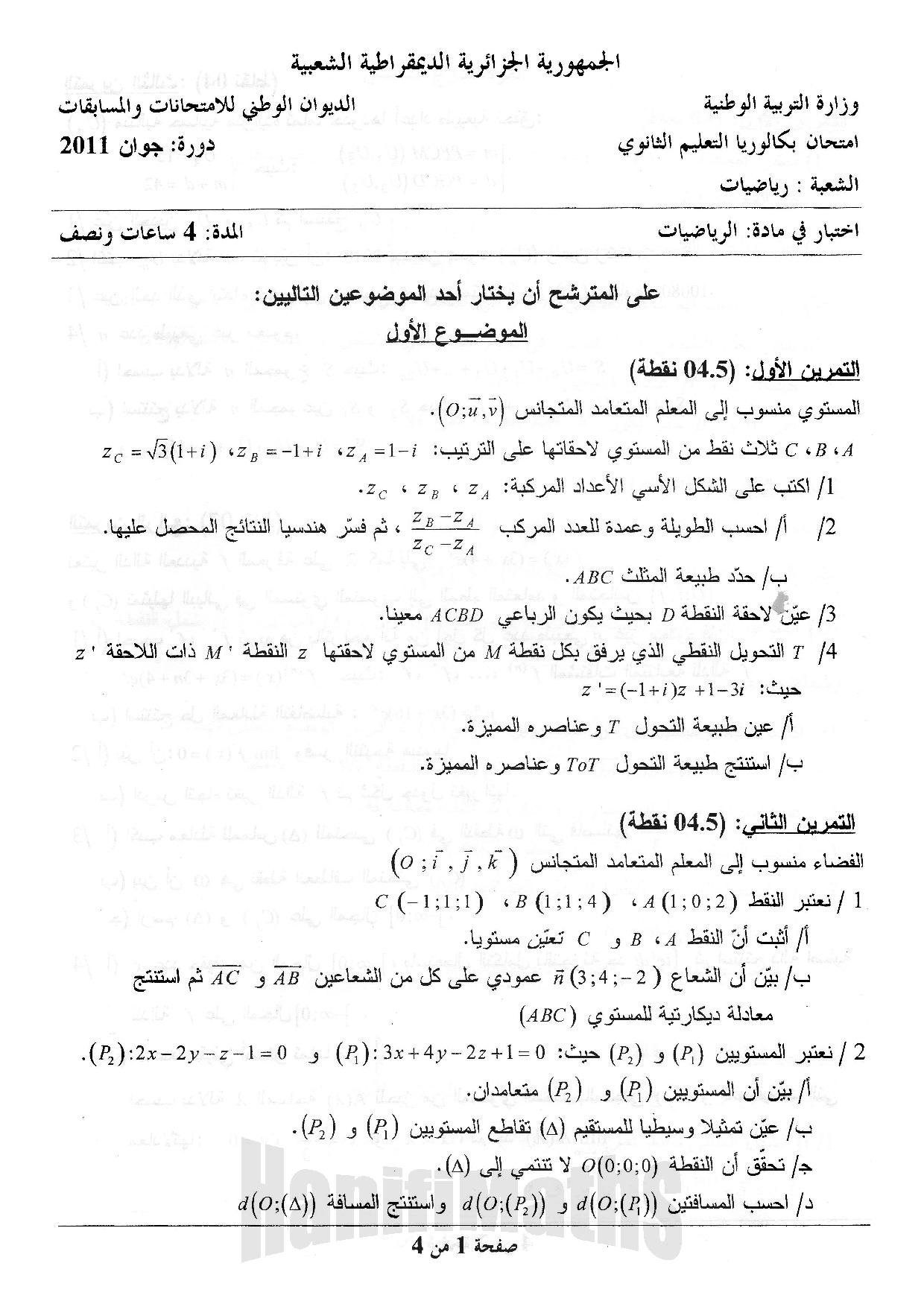 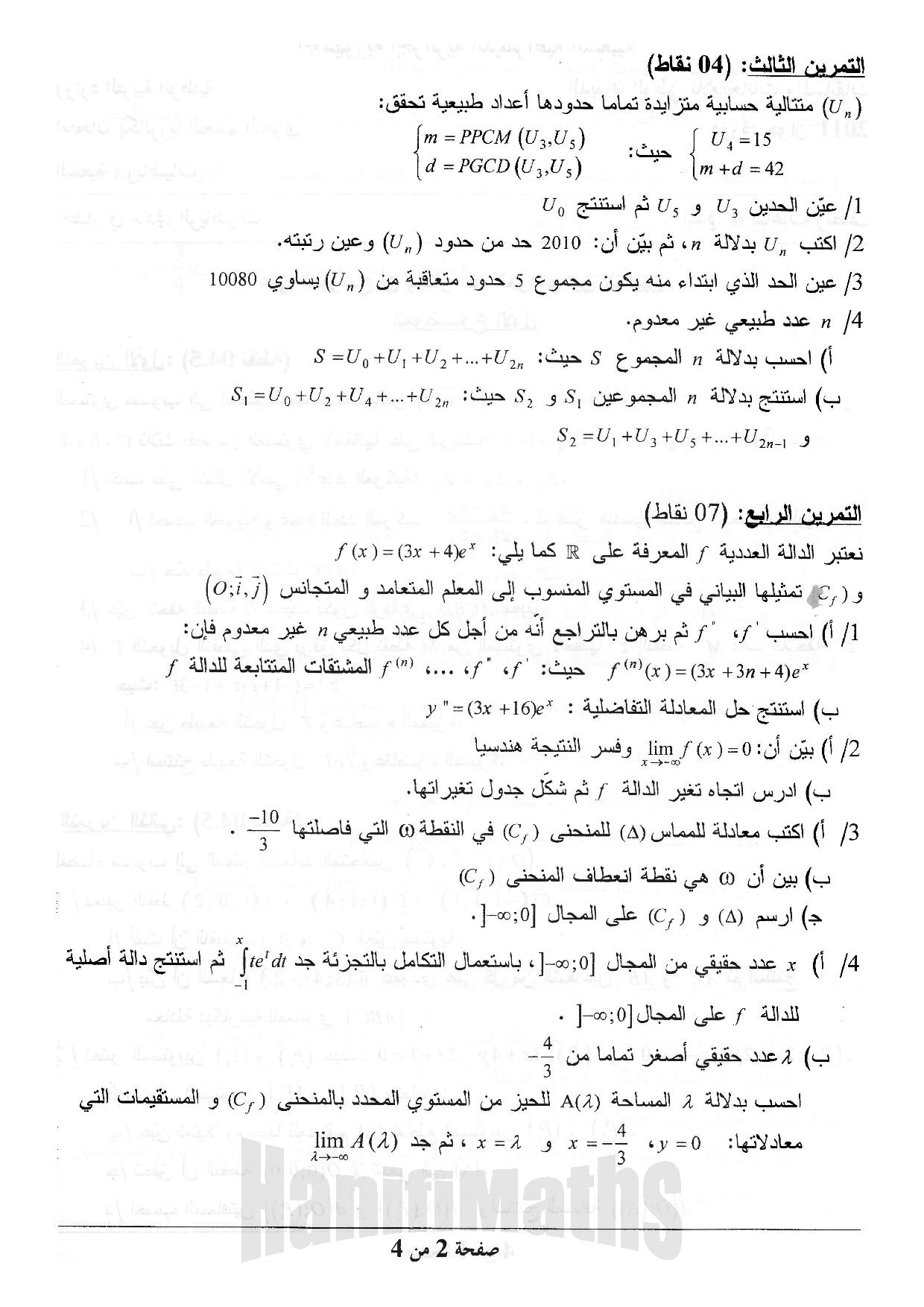 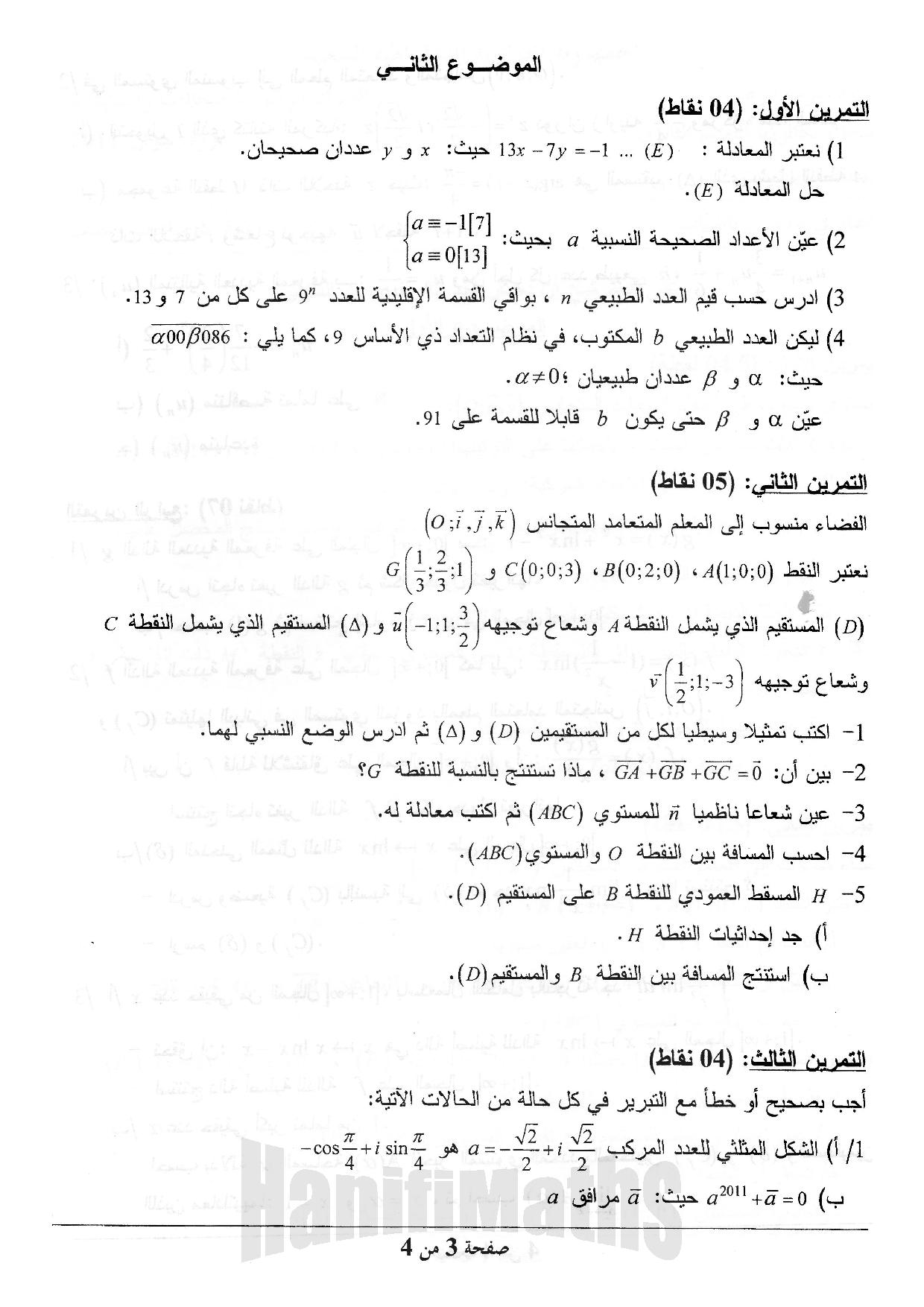 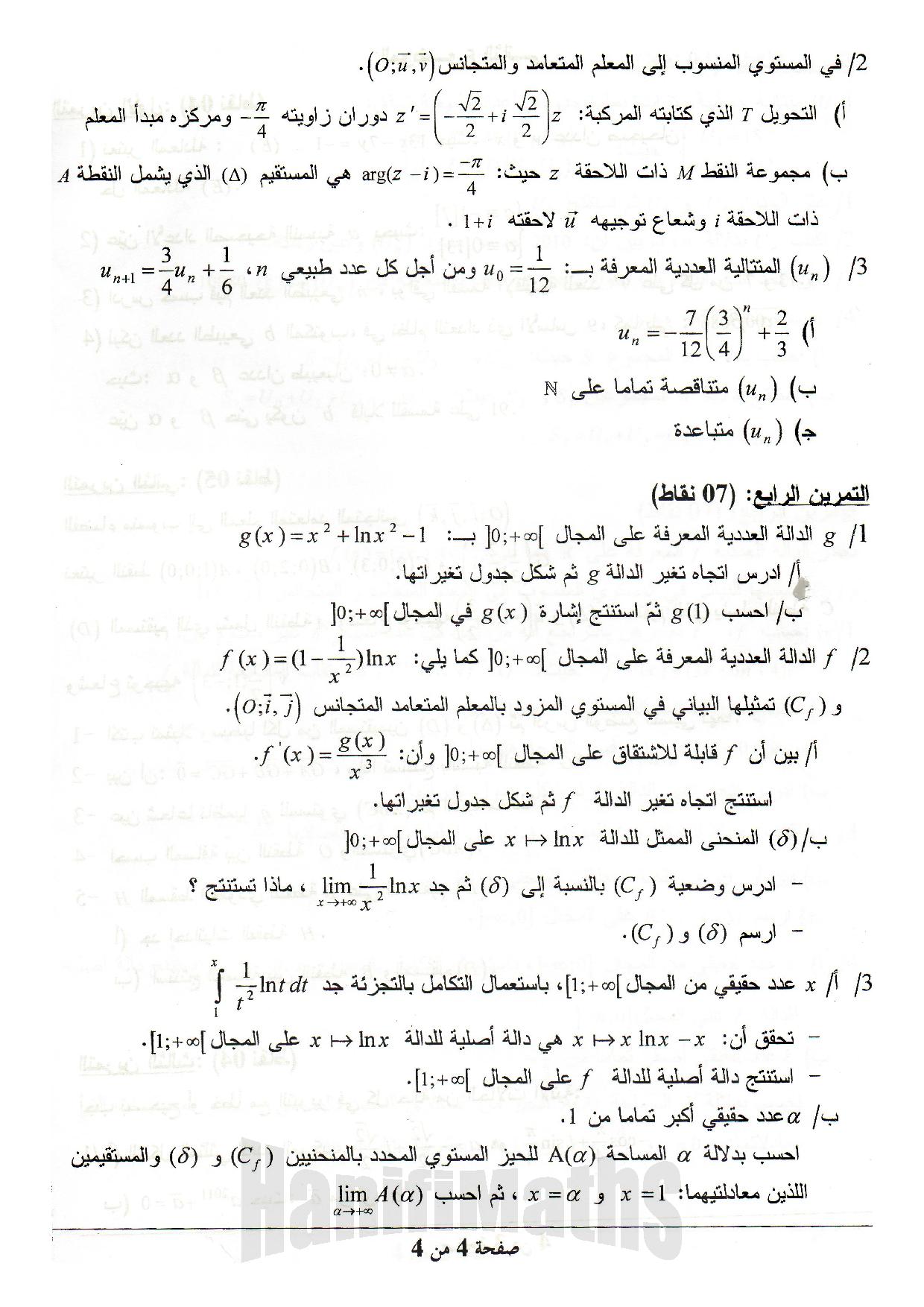 